ONTARIO COLLEGES ATHLETIC ASSOCIATION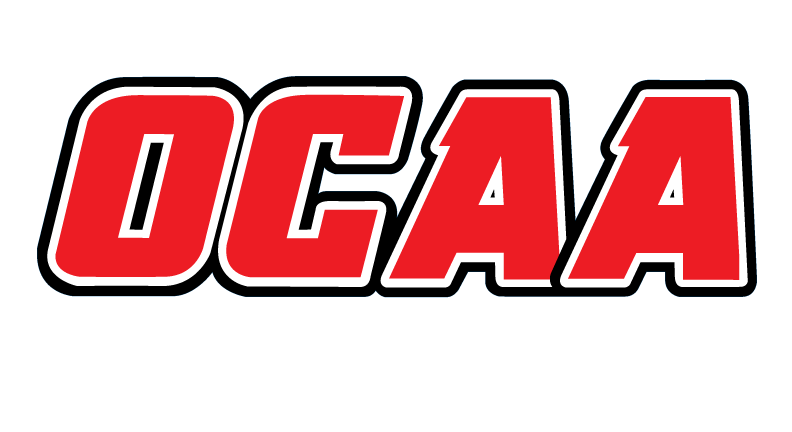 2019-2020 STANDARDIZED TEAM ROSTER The information collected in this form is used and disclosed by the Ontario Colleges Athletic Association (OCAA) in accordance with the terms The Personal Information Protection Policy.  For further information about OCAA collection, use and disclosure of personal information, see our Personal Information Protection Policy at www.ocaa.com.AS OF:Sep. 25/19School:St. Clair CollegeSt. Clair CollegeTeam:SoftballSoftballFirst NameLast Name#POSHeightHometownYearName Pronunciation MaryO’Neil1IF/OF5’1Oldcastle, ON2ndmair E O neelJordanTaylor2IF5'1Lasalle, ON3rdJor din tA lorMadisonLaRose3IF5’3Windsor, ON1stmad I son la rowsSydneyShewell4OF5’4Novi, MI1stsid nee shew ellJennaHillman5IF5’4Windsor, ON4thjen uh hill manJessicaHebert6OF5’6Brampton, ON2ndjess ik uh hey bearSydneyEmerson7OF/IF5’9Amherstburg, ON4thsid nee em er sonKaileyJackson9IF/OF5’2Windsor, ON2ndkay lee jak sonOliviaElliott10P/IF5'8Oakville, ON3rdO liv E uh el E utMadisonJacobs11IF/OF5’8Belle River, ON1stmad i son jay cubsRyaCowan123B/P5’6Lasalle, ON2ndr I uh kow anLaurynSchram13C/OF5’6Windsor, ON2nd lor in shramHannahDesrosiers17P/3B5’6Windsor, ON2ndhan uh des rO sherMargaretReynolds18P/3B5’6Charlottetown, PEI1stmarg er et ren oldsJaydenLawrence191B5’7Georgetown, ON2ndjA den law rensCoaching Staff:PositionNameName PronunciationYearHead CoachDoug Wisemandug w eye z man8thAssistant CoachMark Ouellettemark O let11thAssistant CoachAlex Wisemanal ex w eye z man7th Assistant CoachDwayne Dawsondway n daw son1st Assistant CoachAllison Telferal i son tel fer1stStatisticsJoyce Ouellettejoy s O let11th 